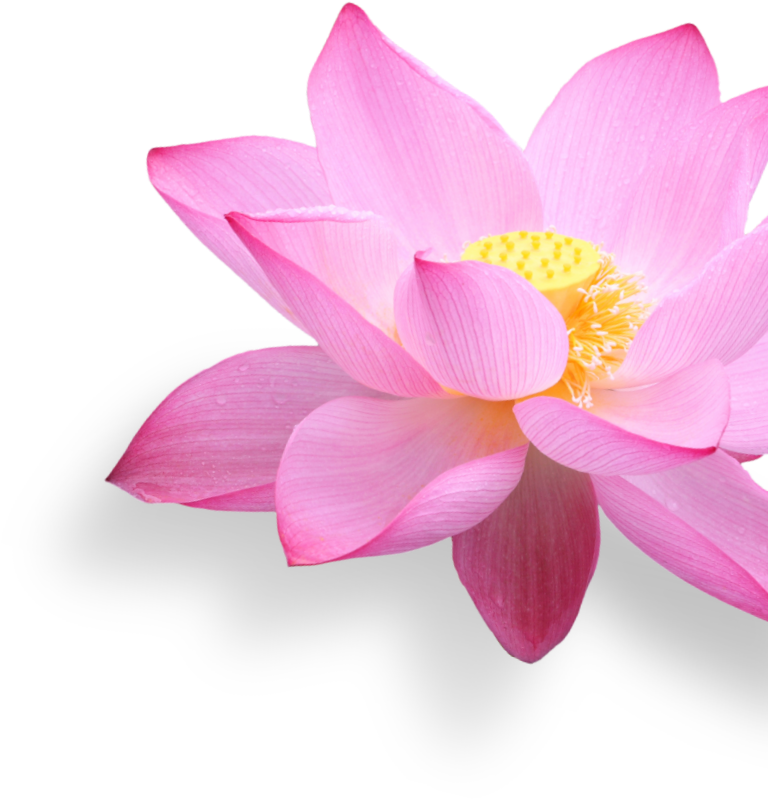 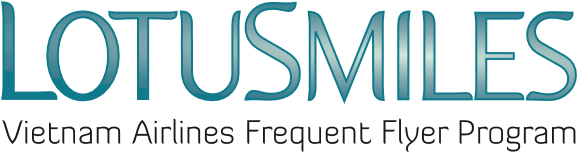 보너스 리스트보너스 리스트를 업데이트 요청한 회원 정보회원의 성며d:골든 로터스 카드번호:요청 사항보너스 리스트 업데이트 리스트 수정백만 마일, 플래티넘 및 골든 회원에게는 최대 10명의 보너스 목록 지정 가능합니다. 타이탄 회원은 최대 5명 의 보너스 목록 지정 가능합니다. 회원은 목록에 최대 인원까지 지정되지 않은 경우 추가 수수료가 면제됩니다.지정된 목록의 보너스 수혜자 이름은 취소되지 않지만 변경이 가능합니다:백만 마일, 플래티넘 및 골드 회원은 1년 (1월 1일부터 12월 31일까지)동안 최대 2명까지 변경할 수 있습니다.타이탄회원은 1년 (1월 1일부터 12월 31일까지)동안 최대 1명을 변경할 수 있습니다.베트남항공의골든로터스 약관및개인정보 보호정책에 동의합니다.날짜:               년    월    일회원 서명이름:생년월일신분증/주민등록증/여권멤버1 멤버2멤버3멤버4멤버5멤버6멤버7멤버8멤버9멤버10제거 필요한 회원신규 대체 필요한 회읜1이름: 이름: 1생년월일생년월일1신분증/주민등록증/여권 번호:신분증/주민등록증/여권 번호:2이름: 이름: 2생년월일생년월일2신분증/주민등록증/여권 번호:신분증/주민등록증/여권 번호: